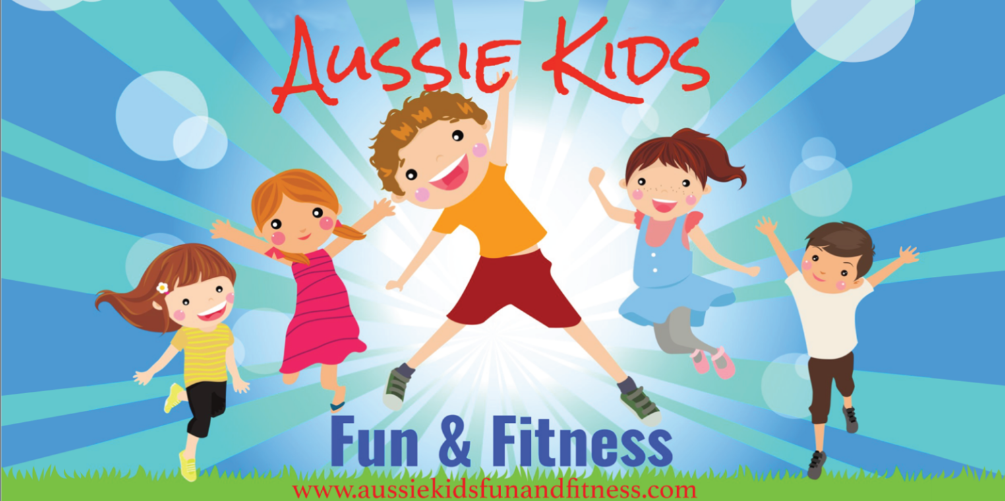 CUDGEN PUBLIC SCHOOL Vacation Care Program - July 2019   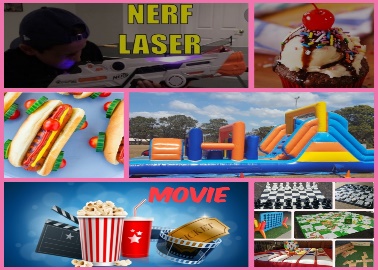 5 JulyLaser NerfCup Cake DecoratingGiant Yard GamesMovie - Hot Dog BarInflatable Obstacle5 JulyBody Art PaintingBeadingFoil TattoosNail ArtHair Feathers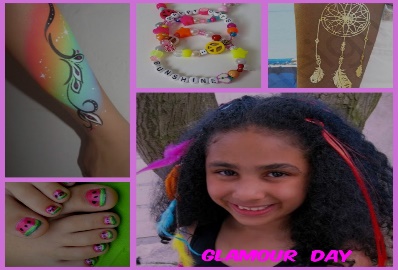 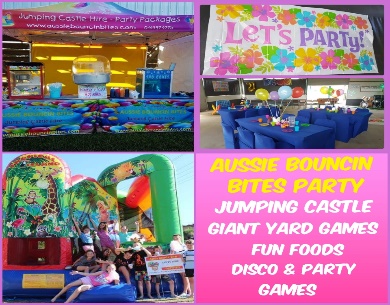 8 July - AUSSIE BOUNCIN BITES PARTY @ M’bah Leagues Club       Large Jumping CastleGiant Yard GamesDisco & Party GamesFun Foods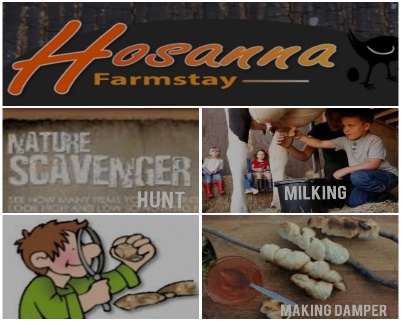 15th July- HOSANNA FARMSTAYCamp Fire Damper MakingFeeding & Milking AnimalsNature HuntBush WalkBACK AT THE SERVICE – PITCHING TENTS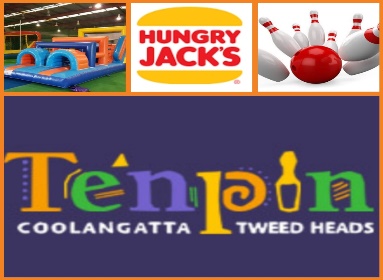 9th July - TEN PIN BOWLINGHungry Jacks Extra $6Inflatable ObstacleSand Art Work Shop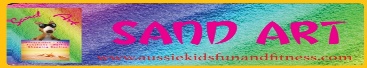 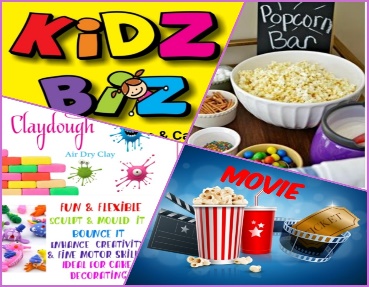 16th July  - Kids BizIndoor Play CentreClaydough WorkshopMovie –Children’s ChoicePopcorn Bar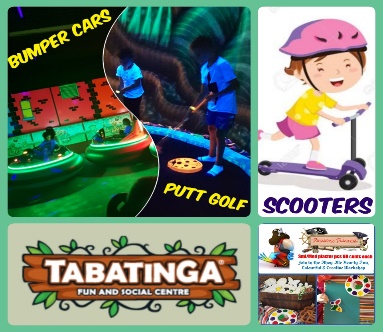 10TH July TABATINGABumper CarsPutt GolfPlay EquipmentBRING YOUR SCOOTER & HELMETPLASTER PARDISE WORRSHOP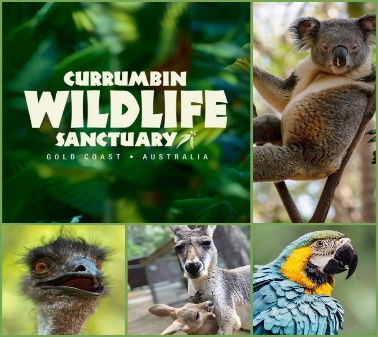 17th July –Currumbin Wildlife SanctuaryReptile Shows Animal FeedingAnimal EncountersLearn FUN & Interesting facts about the WildlifePicnic Lunch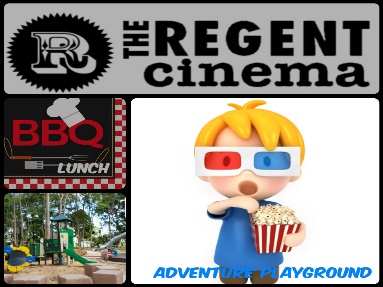 11TH JULY - ADVENTURE PLAYGROUND – KNOX PARKBBQ LUNCHCINEMAS – MOVIE TBAPOPCORN & POPPER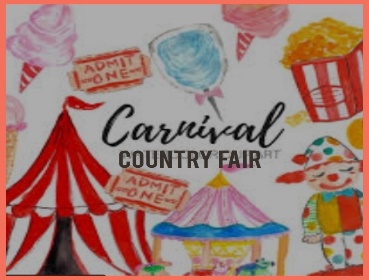 18th July –Country FairRaces, Contests, Balloon Darts, Apple Bobbing, Pick a Duck, Jumping Castle, Guessing Games, Colouring Competition, Circus Activities, Fun Foods,And More!!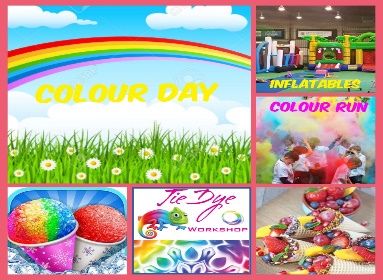 12th July– COLOUR DAYINFLATBLESSNOW CONESTIE DYE WORKSHOPMAKE COLOUR RUN POWDER FOR THE COLOUR FUN RUNCOOKING – FRUIT & CHOCOLATE WAFFLE CONES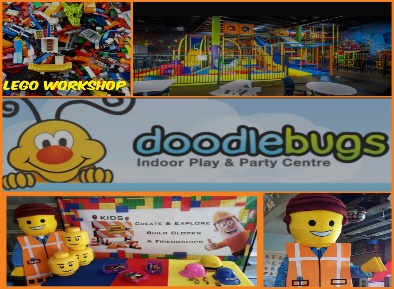 19th July - DODDLEBUGSHuge Indoor Play CentreBring your socksLEGO WORKSHOPBring your Scooter & Helmet